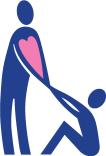  
sociálních služeb na OtrokovickuZápis z jednání pracovní skupiny Seniořiv rámci projektu Monitoring a vyhodnocování KPSS na OtrokovickuDne:			úterý 25. 7. 2012 ve 14.00 hodinMísto konání:   		Přítomno 20 osob (viz prezenční listina)Body jednání Informace o průběhu KPSS od posledního jednání pracovní skupiny.Nadále probíhá realizace projektu Monitoring a vyhodnocování KPSS na Otrokovicku, který je financován ESF v rámci OP LZZ. Pod záštitou projektu bude nadále probíhat proces KPSS, a to až do 30.4.2014.Dne 12. 6. 2012 se v Otrokovicích uskutečnil workshop s názvem Kvalita sociálních služeb versus současné dotace. Cílem workshopu bylo nalézt odpovědi na otázky, jak zachovat kvalitu sociálních služeb i přesto, že se dotace do sociálních služeb rok od roku snižují. Lektory workshopu byli Mgr. Martin Bednář, Ph.D., místopředseda Asociace vzdělavatelů v sociální práci, a Mgr. Martina Langerová, inspektorka kvality sociálních služeb. Workshopu se zúčastnilo dvacet zástupců poskytovatelů a uživatelů sociálních služeb společně se zadavateli – zástupci města Otrokovice.Nejdůležitějšími závěry, které vzešly z workshopu, byly teze, že Kvalita a finance jsou spojité nádoby, ale více peněz neznamená kvalitnější službu. Jsou věci, na které peníze nepotřebujeme, nebo jen částečně (např. ochrana práv a zájmů, důstojnost, možnost volby, individualita, seberealizace uživatele).Kvalita spočívá mj. v zajištění dostupnosti služby pro ty, kteří ji nezbytně potřebují.Standardy kvality jsou nezbytné, abychom měli kritéria pro kvalitní služby. Inspekce kvality je nutné brát jako podnět k rozvoji.S nízkými dotacemi se lze vyrovnat snižováním nákladů, ale jen po hranici nepodkročitelného minima, kdy ještě lze poskytovat kvalitní službu v potřebném rozsahu.Poskytovatel je povinen poskytovat kvalitní sociální službu, jinak porušuje zákon. Pokud nemá na poskytování kvalitní služby dostatečné příjmy, přestože vyčerpal veškeré možnosti ke zvýšení příjmů, resp. snížil náklady na nepodkročitelnou hranici, měl by službu zrušit. Odpovědnost za dopady tohoto rozhodnutí je na tom, kdo mu nepřiznal dostatečnou dotaci. Ne všechny služby přežijí. Poskytovatel ale není ten, kdo je odpovědný za to, které služby jsou zrušeny.Tabulka úkolů z minulé PSVýsledek diskuze k tématu přestěhování domovinky z DPS Hlavní na SENIOR CNa DPS zůstane zachována Domovinka, vedená dobrovolníky ve spolupráci s Centrem maltézské pomoci Otrokovice. Hledáme nyní dobrovolníky, kteří by tuto klubovou činnost vedli – seniory, lidi se zdravotním postižením apod., kohokoli, kdo by mohl strávit cca 3 hodiny dopoledne denně nebo některý den v týdnu v Domovince. Jelikož půjde o klubovou činnost, bude pobyt zde zdarma. Činnosti, které se zde dosud vykonávaly, zůstanou. Pečovatelky zůstávají na DPS a budou k dispozici uživatelům stejně jako dosud. Na SENIORu C bude místo centra denních služeb denní stacionář pro osoby s alzheimerovou chorobou, který budou využívat lidé, kteří nemohou být z kapacitních důvodů přijati do domova pro seniory – oddělení pro osoby s alzheimerovou chorobou. Denní stacionář bude v provozu takový počet hodin, který bude nejvíc vyhovovat uživatelům, zároveň bude sloužit jako místo setkání rodinných příslušníků a prostor, kde budou moci sdílet své zkušenosti.SENIOR Otrokovice je držitelem certifikátu Vážka České alzheimerovské společnosti.Informace ke Kartě sociálních systémů (sKarta)Viz prezentace k sKartě.Referát na téma z minulé PS: Přehled úhrad za sociální službyViz Tabulka úhrad za sociální služby – SENIOR Otrokovice, p.o., Charita sv. Anežky Otrokovice, Domov pro seniory NapajedlaVýzva adresovaná uživatelům k připomínkám, zda skutečnost podle nich souhlasí s údaji.Výzva poskytovatelům k zjišťování dat. Výše úhrad na bydlení a stravu v pobytovém zařízení je pro všechny stejná, úhrada za péči je různá – podle potřebnosti uživatele.Další témata k řešení, sběr podnětů.Projektové záměry – rozpracování na další PS.Podnět: informace k sKartě a k dávkám – sociální okénko.Mikrobus jako sociální taxi (inspirace ve městě Rychvald, kde vzniklo seniortaxi)Řešit, jaké zrealizujeme aktivity v rámci roku aktivního stárnutí. Pozvánka z Dubnice nad Váhom na Diabetický den 7.9.2012.Dobrovolníci pro Domovinku – uvítáme dobrovolníky, kteří by byli schopni od 9 do 12 hodin vykonávat aktivity se seniory a zdravotně postiženými v Domovince na DPS Hlavní 1161. Dobrovolníci musí absolvovat školení, budou pojištěni apod. Vše bude zajišťovat Centrum maltézské pomoci Otrokovice.Při rekonstrukci náměstí je uzavřena část komunikace – prosadit zákaz jízdy na kole v úzké uličce, která je vymezena pro pohyb po rekonstruovaném chodníku. – od 30.7. chodník opět rozšířen.Dopsat do kontaktů pracovníků odd. soc. pomoci, kdo má jakou obci (ulici v Otrokovicích) na starosti – konkrétně obec Bělov (má jej p. Hric).Provést školení v DS, DPS, aby byli lidé seznámeni s informacemi, které zaznívají v PS. - Při poradě s uživateli na Charitě sv. Anežky budou tyto informace prezentovány.Charitní domov postoupil do národního kola v petangue (3členné družstvo a kapitán), které se bude konat v DS Burešov Zlín 23. 8. – do aktualit na webu Otrokovic. Mj. vítězství za nejstarší družstvo (členové mají v součtu 258 let).Na DPS Pohořelice – problém s mobilitou a doprovody k lékaři. ÚP – výpůjčka pomůcek zatím nefunguje. MPSV nebylo metodicky připraveno, udělali změnu zákona na výpůjček plošin a schodolezů, zatím se nepodařilo v ČR nic zúřadovat, od nového roku by měli na základě novely občané pomůcky vlastnit.Dům pro seniory (SENIOR A) příliš nežije aktivitami. Je zde výbor, v němž je z každé etáže zástupce. Návrh: uspořádání cílených besed na Domě v rámci činnosti KD Baťov.Podněty – spravit chodník na soukromém pozemku na ul. Napajedelská, dodělat obchvat KvítkovicKD v Oldřichovicích funguje stále každé pondělí. Obec dostala dotaci 4 mil. Kč na úpravu veřejného prostranství u KD, prodlužuje se chodník směrem na Zlín.Červnová výstavka prací seniorů z Charitního domova Charity sv. Anežky Otrokovice, SENIORu B, SENIORu C a DPS Hlavní, která byla k vidění v 1. budově MěÚ Otrokovice, měla velmi kladný ohlas, poděkování za zpětnou vazbu, která potěšila seniory, jež vyrobili vystavovaná díla.Charita využila veřejnou službu přes ÚP, masérka se věnovala lidem v CHD a bylo to velmi kladně přijato.V parku na nám. 3. května by měly být stromy, aby zde byl stín. Město Otrokovice bylo osloveno MUDr. Ivou Holmerovou, vedoucí expertního týmu CELLO (Centrum expertízy v dlouhověkosti a dlouhodobé péči) s žádostí o spolupráci a o zaslání příkladů dobré praxe. Budou popsány aktivity, které probíhají pro seniory a se seniory ve městě. CELLO uvítá i spolupráci s organizacemi pracujícími se seniory. Kontakt: iva.holmerova@gerontocentrum.cz, www.cello-ilc.cz, www.gerontocentrum.cz, www.alzheimer.cz.ÚkolyTabulka nových a průběžných úkolůZkratky:DS – domov pro senioryDPS – dům s pečovatelskou službouCHD – Charitní domov Charity sv. Anežky OtrokoviceESF – Evropský sociální fondKD – klub důchodcůMPSV – Ministerstvo práce a sociálních věcíOP LZZ – Operační program Lidské zdroje a zaměstnanostsKarta – karta sociálních systémůÚP – úřad prácePříští setkání PS Senioři ve středu  19. 9. 2012 ve 13:00 hod.Zapsala 25. 7. 2012 Mgr. Eva KuchařováCOKDOS KÝMDO KDYSPLNĚNO/NEPOZNÁMKAVypracovat tabulku, kolik stojí SSL na Otrokovicku, přehled úhrad uživatelů (pobytových, ambulantních, terénních služeb) za další služby/potřeby a kolik jim zůstane pro vlastní potřebu, jaké jsou vratky v jednotlivých pobytových zařízení, když jsou uživatelé v nemocnici aj.Ing. Malinováodd. SSL (SOC)23.7.splněnona společném setkání PS Sen. a ZP; informaci předat městuVypracovat přehled dávek a příspěvků (na péči, na bydlení apod.) a základní postup pro jejich získáníI. Pallová23.7.splněnoNa 10. setkání KD v r. 2013  pozvat seniory z klubů v obcích ORP.I. Pallovázáří 2012před návrhem rozpočtuCOKDOS KÝMDO KDYSPLNĚNO/NEPOZNÁMKANa 10. setkání KD v r. 2013  pozvat seniory z klubů v obcích ORP.I. Pallovázáří 2012před návrhem rozpočtusociální okénko v ON – informace o sKartách, dávkáchE. KuchařováL. Krupková3.8.2012více aktivit v domě pro seniory (Školní 1299) v rámci činnosti KDI. Pallováprůběžně